О внесении изменений в постановление администрации Шумерлинского муниципального округа от 10.02.2023 № 88 «Об утверждении перечня отдельных видов товаров, работ, услуг, закупаемых администрацией Шумерлинского муниципального округа Чувашской Республики, подведомственными ей казенными и бюджетными учреждениями Шумерлинского муниципального округа Чувашской Республики и муниципальными унитарными предприятиями Шумерлинского муниципального округа Чувашской Республики, в отношении которых определяются требования к потребительским свойствам (в том числе качеству) и иным характеристикам (в том числе предельные цены товаров, работ, услуг)»В соответствии с постановлением администрации Шумерлинского муниципального округа от 26.09.2023 № 703 «О внесении изменений в постановление администрации Шумерлинского муниципального округа от 29.12.2022 № 1095 «Об утверждении Правил определения требований к закупаемым муниципальными органами Шумерлинского муниципального округа Чувашской Республики, подведомственными указанным органам казенными учреждениями Шумерлинского муниципального округа Чувашской Республики,  бюджетными учреждениями Шумерлинского муниципального округа Чувашской Республики и муниципальными унитарными предприятиями Шумерлинского муниципального округа Чувашской Республики отдельным видам товаров, работ, услуг (в том числе предельных цен товаров, работ, услуг)»администрация Шумерлинского муниципального округа постановляет:1. Внести в Перечень отдельных видов товаров, работ, услуг, закупаемых администрацией Шумерлинского муниципального округа Чувашской Ресспублики, подведомственными ей казенными и бюджетными учреждениями Шумерлинского муниципального округа Чувашской Республики и муниципальными унитарными предприятиями Шумерлинского муниципального округа Чувашской Республики в отношении которых определяются требования к потребительским свойствам (в том числе к качеству) и иным характеристикам (в том числе предельные цены товаров, работ, услуг)  (далее – Перечень), утвержденный постановлением администрации Шумерлинского муниципального округа от 10.02.2023 № 88 следующие изменения:1.1. Позиции 6-10 изложить в следующей редакции:2. Настоящее постановление вступает в силу после его официального опубликования в периодическом печатном издании «Вестник Шумерлинского муниципального округа», подлежит размещению на официальном сайте администрации Шумерлинского муниципального округа Чувашской Республики и в единой информационной системе в сфере закупок в информационно-телекоммуникационной сети «Интернет».Врио главы Шумерлинского муниципального округа Чувашской Республики                                                                                   Д.И.ГоловинЧĂВАШ  РЕСПУБЛИКИ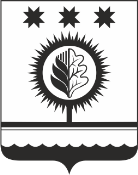 ЧУВАШСКАЯ РЕСПУБЛИКАÇĚМĚРЛЕ МУНИЦИПАЛЛĂОКРУГĔН АДМИНИСТРАЦИЙĚЙЫШĂНУ10.10.2023 748 № Çěмěрле хулиАДМИНИСТРАЦИЯШУМЕРЛИНСКОГО МУНИЦИПАЛЬНОГО ОКРУГА ПОСТАНОВЛЕНИЕ10.10.2023 № 748   г. Шумерля6.29.10.21Средства транспортные с двигателем с искровым зажиганием, с рабочим объемом цилиндров не более 1500 куб. см, новые6.1.высшая группа должностей (должности руководителей)251лошадиная силамощность двигателя не более 200мощность двигателяне более 200хх6.1.высшая группа должностей (должности руководителей)383рубльПредельная ценане более2 500 000,00предельная ценане более2 500 000,00хх6.2.главная группа должностей (должности руководителей)251лошадиная силамощность двигателя не более 150мощность двигателяне более 150хх6.2.главная группа должностей (должности руководителей)383рубльПредельная ценане более1 000 000,00предельная ценане более1 000 000,00хх6.3.ведущая группа должностей (должности руководителей)251лошадиная силамощность двигателяне более 150мощность двигателяне более 150хх6.3.ведущая группа должностей (должности руководителей)383рубльпредельная ценане более1 000 000,00предельная ценане более1 000 000,00хх6.4.ведущая (старшая) группы должностей (должности специалистов)251лошадиная силамощность двигателя не более 150мощность двигателяне более 150хх6.4.ведущая (старшая) группы должностей (должности специалистов)383рубльпредельная ценане более1 000 000,00предельная ценане более1 000 000,00хх6.5.младшая группа должностей (должности специалистов)251лошадиная силамощность двигателя не более 150мощность двигателяне более 150хх6.5.младшая группа должностей (должности специалистов)383рубльпредельная ценане более1 000 000,00предельная ценане более1 000 000,00хх6.6.должности руководителей казенных и бюджетных учреждений Шумерлинского муниципального округа, подведомственных администрации Шумерлинского муниципального округа251лошадиная силамощность двигателя не более 150мощность двигателяне более 150хх6.6.должности руководителей казенных и бюджетных учреждений Шумерлинского муниципального округа, подведомственных администрации Шумерлинского муниципального округа383рубльпредельная ценане более1 000 000,00предельная ценане более1 000 000,00хх6.7.иные должности казенных и бюджетных учреждений Шумерлинского муниципального округа, подведомственных администрации Шумерлинского муниципального округа251лошадиная силамощность двигателя не более 150мощность двигателяне более 150хх6.7.иные должности казенных и бюджетных учреждений Шумерлинского муниципального округа, подведомственных администрации Шумерлинского муниципального округа383рубльпредельная ценане более1 000 000,00предельная ценане более1 000 000,00хх6.8.должности руководителей муниципальных унитарных предприятий Шумерлинского муниципального округахххххххх6.8.должности руководителей муниципальных унитарных предприятий Шумерлинского муниципального округахххххххх6.9.иные должности муниципальных унитарных предприятий Шумерлинского муниципального округахххххххх6.9.иные должности муниципальных унитарных предприятий Шумерлинского муниципального округахххххххх7.29.10.22Средства транспортные с двигателем с искровым зажиганием, с рабочим объемом цилиндров более 1500 куб. см, новые7.1.высшая группа должностей (должности руководителей)251лошадиная силамощность двигателя не более 200мощность двигателяне более 200хх7.1.высшая группа должностей (должности руководителей)383рубльпредельная ценане более2 500 000,00предельная ценане более2 500 000,00хх7.2.главная группа должностей (должности руководителей)251лошадиная силамощность двигателяне более 150мощность двигателяне более 150хх7.2.главная группа должностей (должности руководителей)383рубльпредельная ценане более1 000 000,00предельная ценане более1 000 000,00хх7.3.ведущая группа должностей (должности руководителей)251лошадиная силамощность двигателяне более 150мощность двигателяне более 150хх7.3.ведущая группа должностей (должности руководителей)383рубльпредельная ценане более1 000 000,00предельная ценане более1 000 000,00хх7.4.ведущая (старшая) группы должностей (должности специалистов)251лошадиная силамощность двигателя не более 150мощность двигателяне более 150хх7.4.ведущая (старшая) группы должностей (должности специалистов)383рубльпредельная ценане более1 000 000,00предельная ценане более1 000 000,00хх7.5.младшая группа должностей (должности специалистов)251лошадиная силамощность двигателя не более 150мощность двигателяне более 150хх7.5.младшая группа должностей (должности специалистов)383рубльпредельная ценане более1 000 000,00предельная ценане более1 000 000,00хх7.6.должности руководителей казенных и бюджетных учреждений Шумерлинского муниципального округа, подведомственных администрации Шумерлинского муниципального округа251лошадиная силамощность двигателя не более 150мощность двигателяне более 150хх7.6.должности руководителей казенных и бюджетных учреждений Шумерлинского муниципального округа, подведомственных администрации Шумерлинского муниципального округа383рубльпредельная ценане более1 000 000,00предельная ценане более1 000 000,00хх7.7.иные должности казенных и бюджетных учреждений Шумерлинского муниципального округа, подведомственных администрации Шумерлинского муниципального округа251лошадиная силамощность двигателя не более 150мощность двигателяне более 150хх7.7.иные должности казенных и бюджетных учреждений Шумерлинского муниципального округа, подведомственных администрации Шумерлинского муниципального округа383рубльпредельная ценане более1 000 000,00предельная ценане более1 000 000,00хх7.8.должности руководителей муниципальных унитарных предприятий Шумерлинского муниципального округахххххххх7.8.должности руководителей муниципальных унитарных предприятий Шумерлинского муниципального округахххххххх7.9.иные должности муниципальных унитарных предприятий Шумерлинского муниципального округахххххххх7.9.иные должности муниципальных унитарных предприятий Шумерлинского муниципального округахххххххх8.29.10.23Средства транспортные с поршневым двигателем внутреннего сгорания с воспламенением от сжатия (дизелем или полудизелем), новые8.1.высшая группа должностей (должности руководителей)251лошадиная силамощность двигателя не более 200мощность двигателяне более 200хх8.1.высшая группа должностей (должности руководителей)383рубльпредельная ценане более2 500 000,00предельная ценане более2 500 000,00хх8.2.главная группа должностей (должности руководителей)251лошадиная силамощность двигателя не более 150мощность двигателяне более 150хх8.2.главная группа должностей (должности руководителей)383рубльпредельная ценане более1 000 000,00предельная ценане более1 000 000,00хх8.3.ведущая группа должностей (должности руководителей)251лошадиная силамощность двигателяне более 150мощность двигателяне более 150хх8.3.ведущая группа должностей (должности руководителей)383рубльпредельная ценане более1 000 000,00предельная ценане более1 000 000,00хх8.4.ведущая (старшая) группы должностей (должности специалистов)251лошадиная силамощность двигателя не более 150мощность двигателяне более 150хх8.4.ведущая (старшая) группы должностей (должности специалистов)383рубльпредельная ценане более1 000 000,00предельная ценане более1 000 000,00хх8.5.младшая группа должностей (должности специалистов)251лошадиная силамощность двигателя не более 150мощность двигателяне более 150хх8.5.младшая группа должностей (должности специалистов)383рубльпредельная ценане более1 000 000,00предельная ценане более1 000 000,00хх8.6.должности руководителей казенных и бюджетных учреждений Шумерлинского муниципального округа, подведомственных администрации Шумерлинского муниципального округа251лошадиная силамощность двигателя не более 150мощность двигателяне более 150хх8.6.должности руководителей казенных и бюджетных учреждений Шумерлинского муниципального округа, подведомственных администрации Шумерлинского муниципального округа383рубльпредельная ценане более1 000 000,00предельная ценане более1 000 000,00хх8.7.иные должности казенных и бюджетных учреждений Шумерлинского муниципального округа, подведомственных администрации Шумерлинского муниципального округа251лошадиная силамощность двигателя не более 150мощность двигателяне более 150хх8.7.иные должности казенных и бюджетных учреждений Шумерлинского муниципального округа, подведомственных администрации Шумерлинского муниципального округа383рубльпредельная ценане более1 000 000,00предельная ценане более1 000 000,00хх8.8.должности руководителей муниципальных унитарных предприятий Шумерлинского муниципального округахххххххх8.8.должности руководителей муниципальных унитарных предприятий Шумерлинского муниципального округахххххххх8.9.иные должности муниципальных унитарных предприятий Шумерлинского муниципального округахххххххх8.9.иные должности муниципальных унитарных предприятий Шумерлинского муниципального округахххххххх9.29.10.24Средства автотранспортные для перевозки людей прочие9.1.высшая группа должностей (должности руководителей)251лошадиная силамощность двигателя не более 200мощность двигателяне более 200хх9.1.высшая группа должностей (должности руководителей)383рубльпредельная ценане более2 500 000,00предельная ценане более2 500 000,00хх9.2.главная группа должностей (должности руководителей)251лошадиная силамощность двигателя не более 150мощность двигателяне более 150хх9.2.главная группа должностей (должности руководителей)383рубльпредельная ценане более1 000 000,00предельная ценане более1 000 000,00хх9.3.ведущая группа должностей (должности руководителей)251лошадиная силамощность двигателя не более 150мощность двигателяне более 150хх9.3.ведущая группа должностей (должности руководителей)383рубльпредельная ценане более1 000 000,00предельная ценане более1 000 000,00хх9.4.ведущая (старшая) группы должностей (должности специалистов)251лошадиная силамощность двигателя не более 150мощность двигателяне более 150хх9.4.ведущая (старшая) группы должностей (должности специалистов)383рубльпредельная ценане более1 000 000,00предельная ценане более1 000 000,00хх9.5.младшая группа должностей (должности специалистов)251лошадиная силамощность двигателя не более 150мощность двигателяне более 150хх9.5.младшая группа должностей (должности специалистов)383рубльпредельная ценане более1 000 000,00предельная ценане более1 000 000,00хх9.6.должности руководителей казенных и бюджетных учреждений Шумерлинского муниципального округа, подведомственных администрации Шумерлинского муниципального округа251лошадиная силамощность двигателя не более 150мощность двигателяне более 150хх9.6.должности руководителей казенных и бюджетных учреждений Шумерлинского муниципального округа, подведомственных администрации Шумерлинского муниципального округа383рубльпредельная ценане более1 000 000,00предельная ценане более1 000 000,00хх9.7.иные должности казенных и бюджетных учреждений Шумерлинского муниципального округа, подведомственных администрации Шумерлинского муниципального округа251лошадиная силамощность двигателя не более 150мощность двигателяне более 150хх9.7.иные должности казенных и бюджетных учреждений Шумерлинского муниципального округа, подведомственных администрации Шумерлинского муниципального округа383рубльпредельная ценане более1 000 000,00предельная ценане более1 000 000,00хх9.8.должности руководителей муниципальных унитарных предприятий Шумерлинского муниципального округахххххххх9.8.должности руководителей муниципальных унитарных предприятий Шумерлинского муниципального округахххххххх9.9.иные должности муниципальных унитарных предприятий Шумерлинского муниципального округахххххххх9.9.иные должности муниципальных унитарных предприятий Шумерлинского муниципального округахххххххх10.29.10.30Средства автотранспортные для перевозки 10 или более человекхх10.1.высшая группа должностей (должности руководителей)251лошадиная силамощность двигателя не более 200мощность двигателяне более 200хх10.1.высшая группа должностей (должности руководителей)383рубльпредельная ценане более2 500 000,00предельная ценане более2 500 000,00хх10.2.главная группа должностей (должности руководителей)251лошадиная силамощность двигателя не более 150мощность двигателяне более 150хх10.2.главная группа должностей (должности руководителей)383рубльпредельная ценане более1 000 000,00предельная ценане более1 000 000,00хх10.3.ведущая группа должностей (должности руководителей)251лошадиная силамощность двигателя не более 150мощность двигателяне более 150хх10.3.ведущая группа должностей (должности руководителей)383рубльпредельная ценане более1 000 000,00предельная ценане более1 000 000,00хх10.4.ведущая (старшая) группы должностей (должности специалистов)251лошадиная силамощность двигателя не более 150мощность двигателяне более 150хх10.4.ведущая (старшая) группы должностей (должности специалистов)383рубльпредельная ценане более1 000 000,00предельная ценане более1 000 000,00хх10.5.младшая группа должностей (должности специалистов)251лошадиная силамощность двигателя не более 150мощность двигателяне более 150хх10.5.младшая группа должностей (должности специалистов)383рубльпредельная ценане более1 000 000,00предельная ценане более1 000 000,00хх10.6.должности руководителей казенных и бюджетных учреждений Шумерлинского муниципального округа, подведомственных администрации Шумерлинского муниципального округа251лошадиная силамощность двигателя не более 150мощность двигателяне более 150хх10.6.должности руководителей казенных и бюджетных учреждений Шумерлинского муниципального округа, подведомственных администрации Шумерлинского муниципального округа383рубльпредельная ценане более1 000 000,00предельная ценане более1 000 000,00хх10.7.иные должности казенных и бюджетных учреждений Шумерлинского муниципального округа, подведомственных администрации Шумерлинского муниципального округа251лошадиная силамощность двигателя не более 150мощность двигателяне более 150хх10.7.иные должности казенных и бюджетных учреждений Шумерлинского муниципального округа, подведомственных администрации Шумерлинского муниципального округа383рубльпредельная ценане более1 000 000,00предельная ценане более1 000 000,00хх10.8.должности руководителей муниципальных унитарных предприятий Шумерлинского муниципального округахххххххх10.8.должности руководителей муниципальных унитарных предприятий Шумерлинского муниципального округахххххххх10.9.иные должности муниципальных унитарных предприятий Шумерлинского муниципального округахххххххх10.9.иные должности муниципальных унитарных предприятий Шумерлинского муниципального округахххххххх